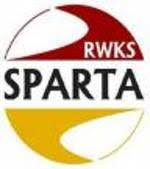 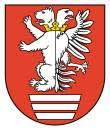 OŚWIADCZENIEJa niżej podpisany, legitymujący się licencją trenerską nr ……………………………………., oświadczam iż wszystkie zawodniczki klubu …………………………………………………,biorące udział w:        Turnieju Piłki Nożnej Dziewczątw dniu 23 lutego 2020 r., w Nadrzeczu k. Biłgorajaposiadają indywidualne, aktualne badania lekarskie stwierdzające zdolność do gry (ważność badań maksymalnie 6 miesięcy). Do oświadczenia, dołączam listę zawodniczek biorących udział w turnieju.1. ……………………………………………………………………………………………….2. ……………………………………………………………………………………………… 3. ……………………………………………………………………………………………….4. ……………………………………………………………………………………………… 5. ……………………………………………………………………………………………….6. ……………………………………………………………………………………………… 7. ……………………………………………………………………………………………….8. ……………………………………………………………………………………………… 9. ……………………………………………………………………………………………….10. ……………………………………………………………………………………………… 11. ……………………………………………………………………………………………….12. ……………………………………………………………………………………………… 13. ……………………………………………………………………………………………….14. ……………………………………………………………………………………………… ……………………………………………(czytelny podpis trenera)